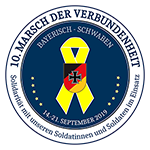 10. MARSCH DER VERBUNDENHEIT14.-21. September 2019 in Bayerisch-SchwabenWas ist der Marsch der Verbundenheit?Der Marsch der Verbundenheit wurde im Jahr 2010 von Irmengard Röhle (ehemalige Vizepräsidentin für Betreuung und Fürsorge im Reservistenverband) initiiert, um in der Heimat ein Zeichen der Solidarität für die im Auslandseinsatz stehenden Soldaten zu setzen. 2016 wurde sie dafür von Verteidigungsministerin Ursula von der Leyen ausgezeichnet.Die Teilnehmer des jährlich stattfindenden Marsches tragen dieses Anliegen in die Öffentlichkeit. Auf ihrem Weg treten sie in den Dialog mit Politik und Gesellschaft. Auf jeder Etappe wird ein zweimeterlanges gelbes Band mitgeführt, das von Teilnehmern und Offiziellen unterschrieben und am Ende einer Einheit übergeben wird, die in den Auslandseinsatz geht. Der Marsch führt in diesem Jahr durch Bayerisch-Schwaben.Wer veranstaltet den Marsch der Verbundenheit?Der Marsch der Verbundenheit ist eine öffentliche Veranstaltung des Landesverbandes Bayern im Verband der Reservisten der Deutschen Bundeswehr e.V. Die Kreisgruppen Schwaben-Nord und Schwaben-Mitte sind für die Organisation verantwortlich. Die Geschäftsstelle Lagerlechfeld koordiniert die Aktivitäten.Wer kann am Marsch der Verbundenheit teilnehmen?Teilnehmen können alle, die sich verbunden fühlen und ihre Solidarität mit unseren Soldaten und Soldatinnen im Einsatz bekunden wollen. Dabei ist freigestellt, welche Etappe(n) oder wie viele Kilometer jemand mitmarschieren möchte. Jede(r) so wie er kann oder mag. Eine Anmeldung ist über Lagerlechfeld@reservistenverband.de erwünscht, aber nicht unbedingt erforderlich.Weitere Informationen entnehmen Sie bitte der Homepage: https://marschderverbundenheit.de/ Die Homepage wird ständig aktualisiert, Änderungen vorbehalten.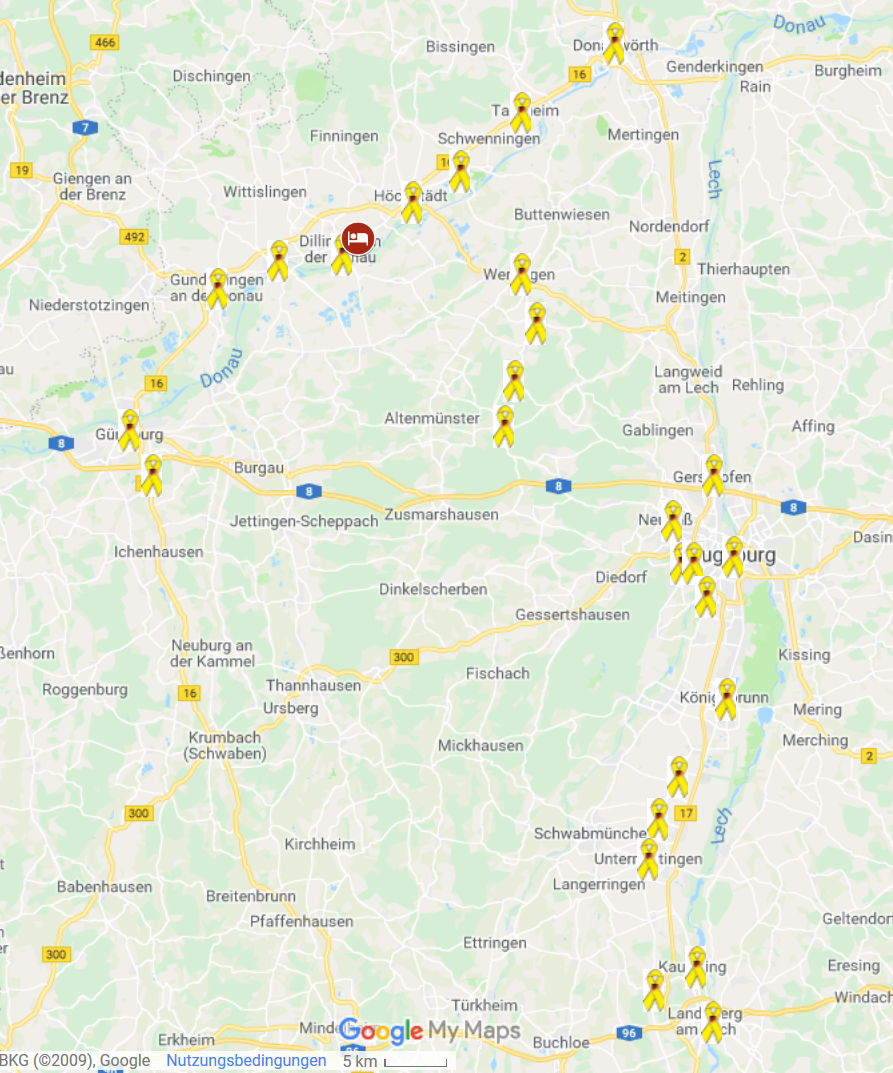 EtappeDatumStart inÜberZielKm114.09.19DonauwörthBäldleschwaige- DonaumünsterTapfheim16215.09.19BlindheimSonderheim - HöchstädtDillingen16316.09.19LauingenFaimingen – Gundelfingen-GünzburgLeipheim Fliegerhorst Museum14417.09.19WertingenLaugna - EmersackerWelden15518.09.19GersthofenNeusäß - StadtbergenAugsburg (ehem. Sheridan-Kaserne)14619.09.19Augsburg/GöggingenAugsburg-Zentrum8720.09.19KönigsbrunnOberottmars-hausenLechfeldkaserne15821.09.19Igling/WelfenkaserneKauferingLandsberg – Abschluss Veranstaltung u. Übergabe an Marschverantw. 202012Koordinierungsstelle10. Marsch der Verbundenheit 2019Geschäftsstelle LagerlechfeldUlrichkaserne Geb.9, 86507 KleinaitingenTel. 08232 905562lagerlechfeld@reservistenverband.de 